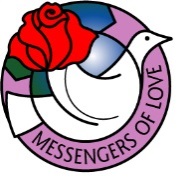                 Messengers of Love     2015 Christmas Charity Gala - Dinner MenuSOCIAL HOURRed Wine – Black Stone MerlotAssorted Fruits & Mixed NutsDINNER 8 Course Wedding Style BanquetSoup and Salad Summer Delight Salad (Gỏi Sứa Tôm Thịt)Seafood Soup(Soup Đồ Biển)AppetizerPeking Duck(Vịt Bắc Kinh)Main CoursesPan Fried Beef Steak with Asparagus in Black Pepper Sauce(Bò Đông Kinh)Tofu with Mixed Vegetable(Đậu Hũ Xào Rau Cải)Walnut Shrimp(Tôm Hạt Điều)Special Chicken Fried Rice(Cơm Chiên Gà)DessertTara Root Pudding(Chè Khoai Môn)DrinkRed wine, coke, sprite, tea, water